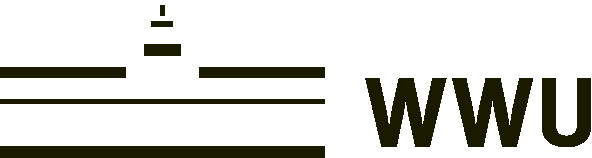 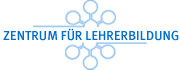 TeilnehmerlisteSitzung/Veranstaltung: _____________________________________________________Nr.NameInstitutionUnterschriftWWU-internWWU-externNr.NameInstitutionUnterschriftBitte ankreuzen!Bitte ankreuzen!